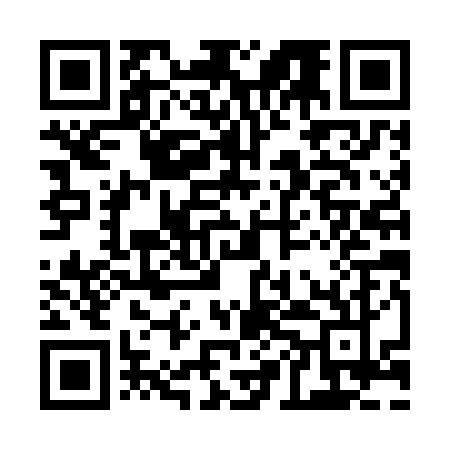 Prayer times for Redstone Arsenal, Alabama, USAMon 1 Jul 2024 - Wed 31 Jul 2024High Latitude Method: Angle Based RulePrayer Calculation Method: Islamic Society of North AmericaAsar Calculation Method: ShafiPrayer times provided by https://www.salahtimes.comDateDayFajrSunriseDhuhrAsrMaghribIsha1Mon4:125:3712:514:378:049:292Tue4:135:3812:514:388:049:283Wed4:145:3812:514:388:039:284Thu4:145:3912:514:388:039:285Fri4:155:3912:514:388:039:286Sat4:165:4012:524:388:039:277Sun4:165:4012:524:388:039:278Mon4:175:4112:524:388:029:269Tue4:185:4212:524:398:029:2610Wed4:185:4212:524:398:029:2511Thu4:195:4312:524:398:029:2512Fri4:205:4312:524:398:019:2413Sat4:215:4412:524:398:019:2414Sun4:225:4512:534:398:009:2315Mon4:225:4512:534:398:009:2216Tue4:235:4612:534:397:599:2217Wed4:245:4612:534:397:599:2118Thu4:255:4712:534:397:589:2019Fri4:265:4812:534:397:589:1920Sat4:275:4912:534:397:579:1921Sun4:285:4912:534:397:579:1822Mon4:295:5012:534:397:569:1723Tue4:305:5112:534:397:559:1624Wed4:315:5112:534:397:559:1525Thu4:325:5212:534:397:549:1426Fri4:335:5312:534:397:539:1327Sat4:345:5312:534:397:529:1228Sun4:355:5412:534:397:529:1129Mon4:365:5512:534:387:519:1030Tue4:375:5612:534:387:509:0931Wed4:385:5612:534:387:499:08